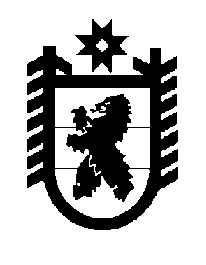 Российская Федерация Республика Карелия    ПРАВИТЕЛЬСТВО РЕСПУБЛИКИ КАРЕЛИЯРАСПОРЯЖЕНИЕот  29 ноября 2017 года № 672р-Пг. Петрозаводск Рассмотрев предложение Министерства имущественных и земельных отношений Республики Карелия, учитывая постановление администрации Пряжинского национального муниципального района от  3 октября 2017 года № 641 «Об утверждении перечня государственного имущества, предлагаемого для  передачи из собственности Республики Карелия в муниципальную собственность Пряжинского национального муници-пального района»,  в соответствии с Законом Республики Карелия                        от 2 октября 1995 года № 78-ЗРК «О порядке передачи объектов государственной собственности Республики Карелия в муниципальную собственность и порядке передачи объектов муниципальной собственности в государственную собственность Республики Карелия» передать в муници-пальную собственность Пряжинского национального муниципального района от государственного бюджетного профессионального образова-тельного учреждения Республики Карелия «Петрозаводский музыкальный колледж имени Карла Эриковича Раутио»  государственное имущество Республики Карелия согласно приложению к настоящему распоряжению.
           Глава Республики Карелия                                                              А.О. ПарфенчиковПриложение к распоряжению Правительства Республики Карелияот  29 ноября 2017 года № 672р-ППеречень 
государственного имущества Республики Карелия, передаваемого 
в муниципальную собственность Пряжинского национального муниципального района ____________№ п/пНаименование имуществаКоличество, штукОбщая стоимость, рублей1.Микрофон динамический Shure SM58-LCE217 000,002.Микрофонная стойка Proel PRO10025800,003.Электропианино Kurzweil KA110144 900,004.Раздвижная стойка под клавиши Tempo KS33014497,94Итого672 197,94